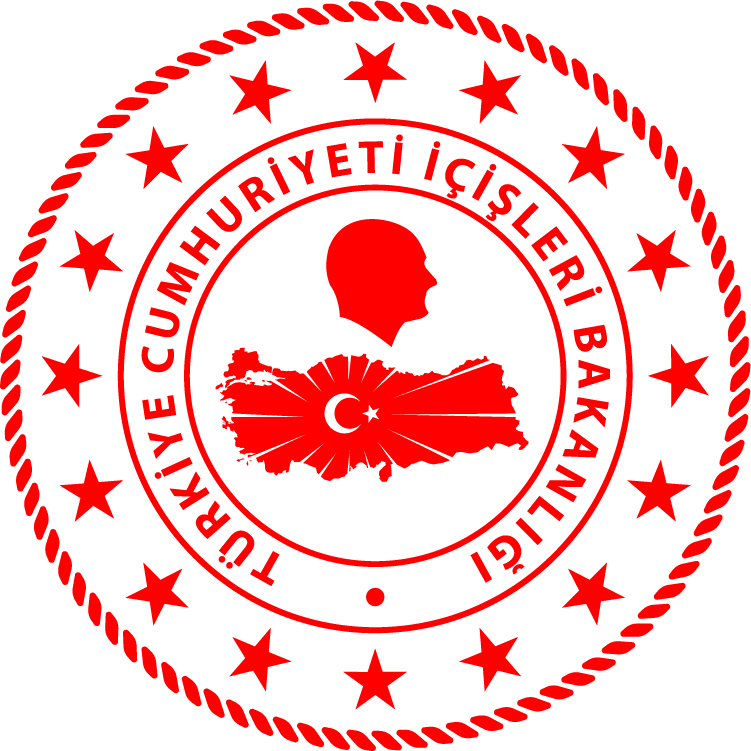 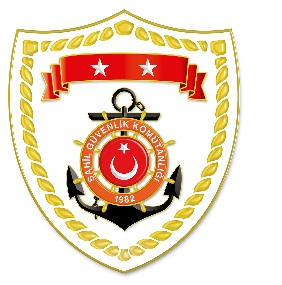 Ege Bölgesi*Paylaşılan veriler deniz yoluyla yapılan düzensiz göç esnasında meydana gelen ve arama kurtarma faaliyetleri icra edilen olaylara ait bilgiler içerdiğinden olayların bitiminde değişiklik gösterebilmektedir. Nihai istatistikî verilere, sona eren ay verisi olarak www.sg.gov.tr/duzensiz_goc_istatistikleri.html  linkinden ulaşılabilmektedir.*Statistical information given in the table may vary because they consist of data related incidents which were occured and turned into search and rescue operations. The exact numbers at the end of the related month is avaliable on www.sg.gov.tr/duzensiz_goc_istatistikleri.html	S.NoTARİHMEVKİ VE SAATDÜZENSİZ GÖÇ VASITASIYAKALANAN TOPLAM DÜZENSİZ GÖÇMEN KAÇAKÇISI/ŞÜPHELİKURTARILAN TOPLAM DÜZENSİZ GÖÇMEN/ŞAHIS SAYISIBEYANLARINA GÖRE KURTARILAN
 DÜZENSİZ GÖÇMEN UYRUKLARI127 Temmuz 2020ÇANAKKALE/Ayvacık
07.20 Lastik Bot-199 Güney Afrika, 6 Kongo, 
2 Somali, 2 Senegal227 Temmuz 2020MUĞLA/Datça
04.30Can Salı-2312 Suriye, 6 Kongo, 5 Filistin327 Temmuz 2020MUĞLA/Datça
06.50Ahşap Tekne-6060 Pakistan427 Temmuz 2020İZMİR/Çeşme
09.50Lastik Bot-2516 Somali, 6 Afganistan, 3 Kongo527 Temmuz 2020BALIKESİR/Ayvalık
14.07Lastik Bot-6056 Afganistan, 4 İran